Journal of Vertebrate PaleontologyPostcrania and paleobiology of Patriofelis ulta (Mammalia, Oxyaenodonta) of the Bridgerian (Early-Middle Eocene) of North AmericaANNE E. KORT, *,1 HEATHER AHRENS,2 P. DAVID POLLY, 3 and MICHAEL MORLO41Department of Earth and Atmospheric Sciences, Indiana University Bloomington, Bloomington, Indiana 47408 U.S.A., aekort@iu.edu;2Department of Biology, High Point University, High Point, North Carolina 27268 U.S.A., hahrens@highpoint.edu;3Department of Earth and Atmospheric Sciences, Indiana University Bloomington, Bloomington, Indiana 47408 U.S.A., pdpolly@indiana.edu;4Forschungsinstitut Senckenberg, Abt. Messelforschung und Mammalogie, Senckenberganlage 25, D - 60325 Frankfurt am Main, Germany, Michael.Morlo@senckenberg.deRH: KORT ET AL.—PALEOBIOLOGY OF PATRIOFELIS*Corresponding author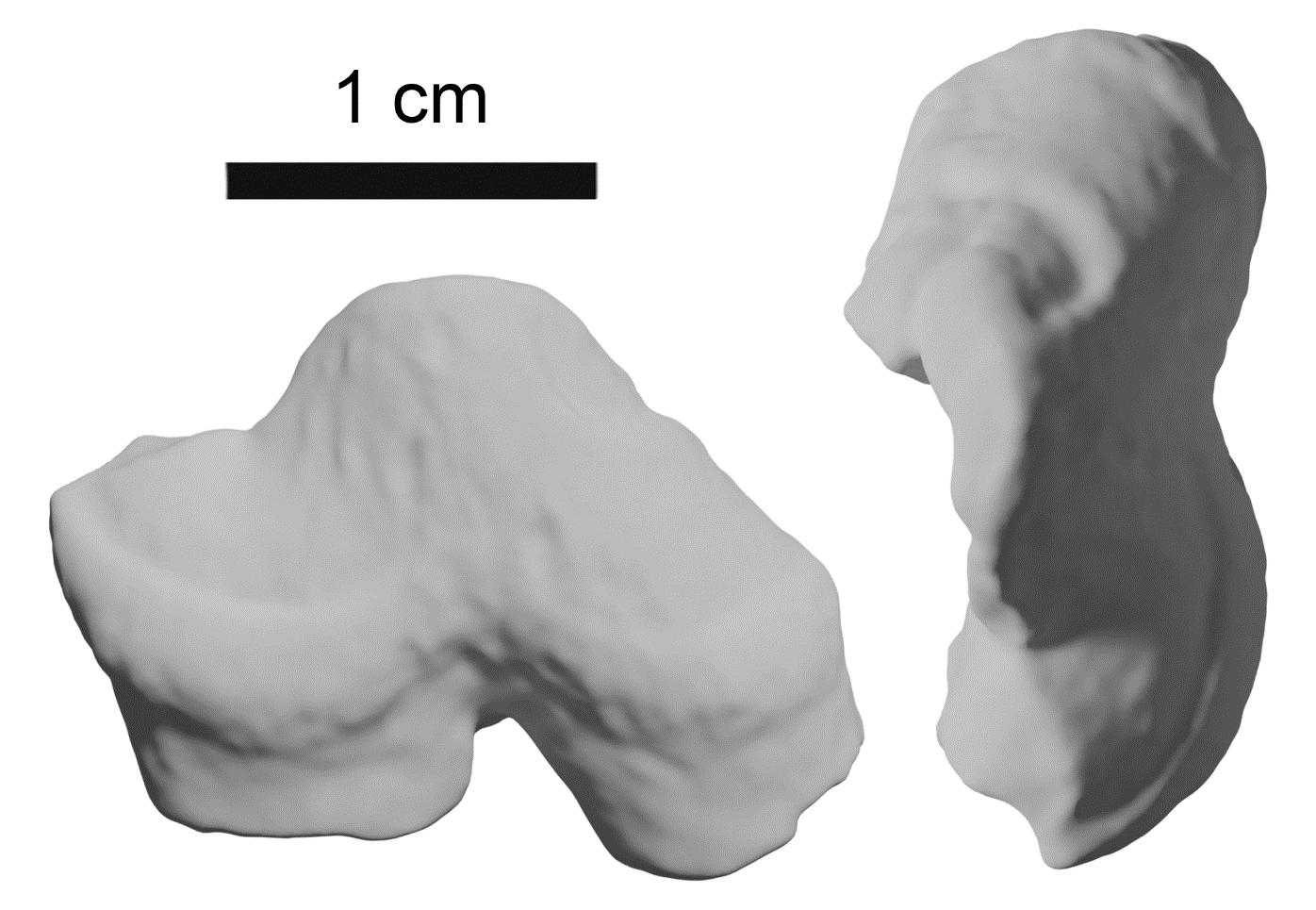 FIGURE S1. Lower right p4 from CM 87673 in A, labial and B, occlusal views. The posterolingual face of the tooth has broken off. Scale bar equals 1 centimeter.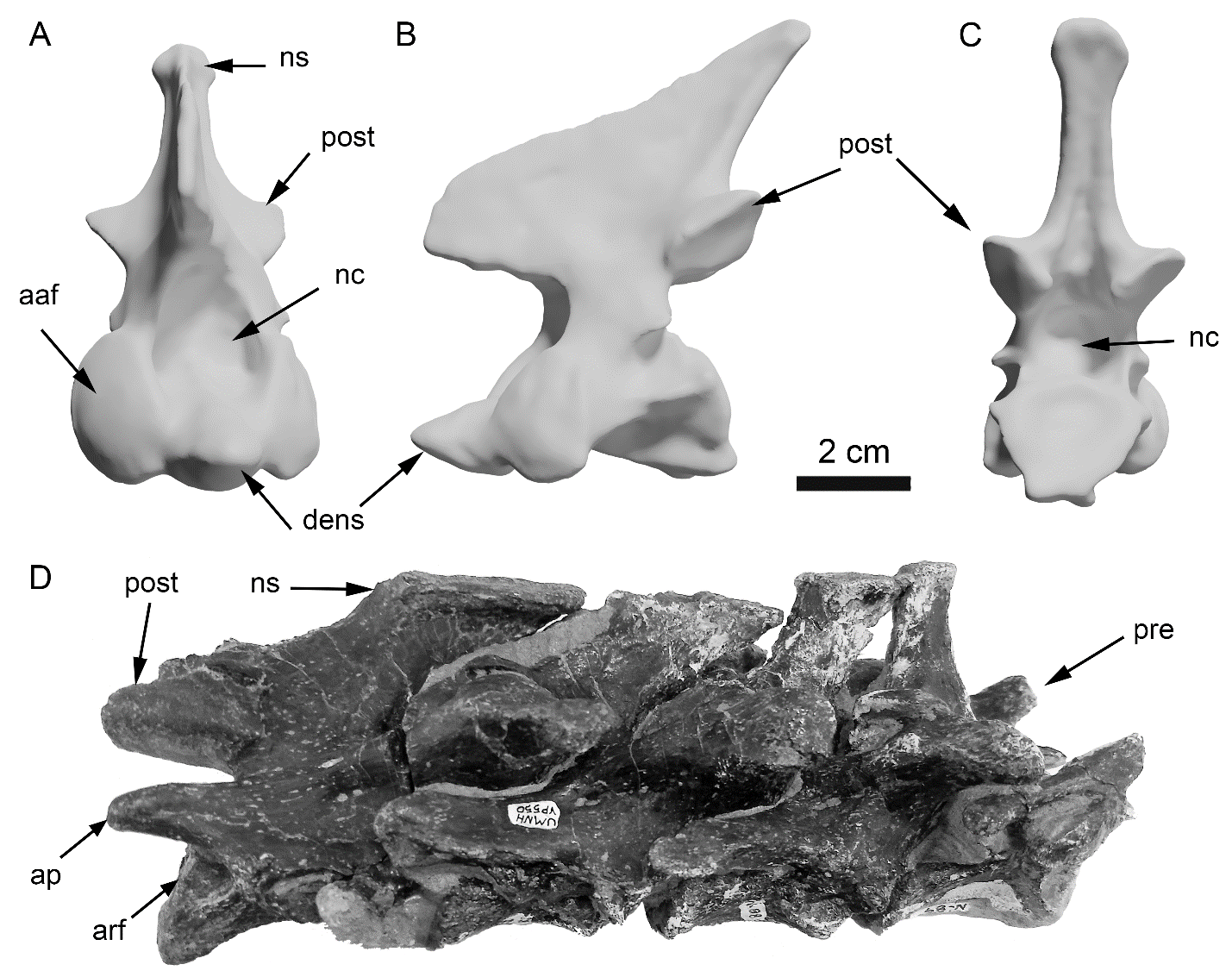 FIGURE S2. Atlas from UMNH VP 550 in A, anterior, B, lateral and C, posterior views; D, articulated posterior dorsal vertebrae from UMNH VP 550 in right lateral view. Anterior is to the right. Abbreviations: aaf, anterior articular facet; arf, anterior rib facet; ap, anapophysis; dens, dens; nc, neural canal; ns, neural spine; pre, prezygapophysis; post, postzygapophyses. Scale bar equals 2 cm.TABLE S1. List of scanned elements from CM 87673 and UMNH VP 550 available on Morphosource.org. Each ARK identifier can be accessed by navigating to http://n2t.net/ark... in a web browser e.g. http://n2t.net/ark:/87602/m4/374804TABLE S2. List of fossil specimens referenced for comparison to Patriofelis specimens described.TABLE S3. Modern specimens used in geometric morphometric analysis from the WRAZL osteology collection.Data TypeSpecimenElement(s)ARK IdentifierCT Image SeriesUMNH VP 550Metatarsal; Caudal Vertebrae; Carpal; Phalange; Pelvis; Rib; Clavicle; Cranium; Tarsal; Metacarpal; Mandibleark:/87602/m4/374808CT Image SeriesUMNH VP 550Tibia; Femur; Humerus; Fibula; Thoracic Vertebrae; Cervical Vertebrae; Caudal Vertebrae; Lumbar Vertebraeark:/87602/m4/374811MeshUMNH VP 550Astragalusark:/87602/m4/374863MeshUMNH VP 550Axisark:/87602/m4/375033MeshUMNH VP 550Basicraniumark:/87602/m4/374866MeshUMNH VP 550Calcaneumark:/87602/m4/375037MeshUMNH VP 550Caudal Vertebraeark:/87602/m4/374895MeshUMNH VP 550Caudal Vertebraeark:/87602/m4/374883MeshUMNH VP 550Caudal Vertebraeark:/87602/m4/374878MeshUMNH VP 550Caudal Vertebraeark:/87602/m4/374873MeshUMNH VP 550Cervical Vertebraeark:/87602/m4/375040MeshUMNH VP 550Clavicleark:/87602/m4/374898MeshUMNH VP 550Craniumark:/87602/m4/374905MeshUMNH VP 550Femurark:/87602/m4/375051MeshUMNH VP 550Fibulaark:/87602/m4/375072MeshUMNH VP 550Humerusark:/87602/m4/375054MeshUMNH VP 550Lumbar Vertebraeark:/87602/m4/375065MeshUMNH VP 550Lumbar Vertebraeark:/87602/m4/375059MeshUMNH VP 550Mandibleark:/87602/m4/374927MeshUMNH VP 550Pelvisark:/87602/m4/374923MeshUMNH VP 550Radiusark:/87602/m4/375048MeshUMNH VP 550Ribark:/87602/m4/375023MeshUMNH VP 550Ribark:/87602/m4/375019MeshUMNH VP 550Ribark:/87602/m4/375015MeshUMNH VP 550Ribark:/87602/m4/375012MeshUMNH VP 550Ribark:/87602/m4/375009MeshUMNH VP 550Ribark:/87602/m4/375006MeshUMNH VP 550Ribark:/87602/m4/375000MeshUMNH VP 550Ribark:/87602/m4/374990MeshUMNH VP 550Ribark:/87602/m4/374981MeshUMNH VP 550Ribark:/87602/m4/374973MeshUMNH VP 550Ribark:/87602/m4/374961MeshUMNH VP 550Ribark:/87602/m4/374955MeshUMNH VP 550Ribark:/87602/m4/374948MeshUMNH VP 550Ribark:/87602/m4/374939MeshUMNH VP 550Thoracic Vertebraeark:/87602/m4/375064MeshUMNH VP 550Thoracic Vertebraeark:/87602/m4/375044MeshUMNH VP 550Thoracic Vertebraeark:/87602/m4/375027MeshUMNH VP 550Tibiaark:/87602/m4/375069MeshUMNH VP 550Tibiaark:/87602/m4/375058MeshCM 87733Astragalusark:/87602/m4/374171MeshCM 87732Astragalusark:/87602/m4/374181MeshCM 87731Calcaneumark:/87602/m4/374185MeshCM 87730Calcaneumark:/87602/m4/374189MeshCM 87729Capitulumark:/87602/m4/374193MeshCM 87728Caudal Vertebraeark:/87602/m4/374203MeshCM 87727Caudal Vertebraeark:/87602/m4/374215MeshCM 87726Caudal Vertebraeark:/87602/m4/374221MeshCM 87725Caudal Vertebraeark:/87602/m4/374225MeshCM 87724Caudal Vertebraeark:/87602/m4/374229MeshCM 87723Caudal Vertebraeark:/87602/m4/374234MeshCM 87722Caudal Vertebraeark:/87602/m4/374238MeshCM 87721Caudal Vertebraeark:/87602/m4/374242MeshCM 87720Caudal Vertebraeark:/87602/m4/374246MeshCM 87719Caudal Vertebraeark:/87602/m4/374250MeshCM 87718Distal Femurark:/87602/m4/374254MeshCM 87717Distal Femurark:/87602/m4/374258MeshCM 87716Femoral headark:/87602/m4/374262MeshCM 87715Fibulaark:/87602/m4/374266MeshCM 87714Hamateark:/87602/m4/374270MeshCM 87713Metacarpal IIark:/87602/m4/374274MeshCM 87712Metatarsal 2ark:/87602/m4/374278MeshCM 87711Metatarsal 3ark:/87602/m4/374282MeshCM 87710Metatarsal 4ark:/87602/m4/374286MeshCM 87709Metatarsal 5ark:/87602/m4/374292MeshCM 87708Tibiaark:/87602/m4/374300MeshCM 87707Ulnaark:/87602/m4/374304MeshCM 87706Ulnaark:/87602/m4/374312MeshCM 87705Ulnaark:/87602/m4/374317MeshCM 87704Ulnaark:/87602/m4/374324MeshCM 87703Lunateark:/87602/m4/374330MeshCM 87702Mandible Coronoidark:/87602/m4/374335MeshCM 87701Mandible Condyleark:/87602/m4/374340MeshCM 87700Mandible Condyleark:/87602/m4/374348MeshCM 87699Medial Cuneiformark:/87602/m4/374352MeshCM 87698Lower p4ark:/87602/m4/374357MeshCM 87697Patellaark:/87602/m4/374361MeshCM 87696Patellaark:/87602/m4/374366MeshCM 87695Radiusark:/87602/m4/374371MeshCM 87694Radiusark:/87602/m4/374375MeshCM 87693Radiusark:/87602/m4/374380MeshCM 87692Radiusark:/87602/m4/374387MeshCM 87691Cuboidark:/87602/m4/374678MeshCM 87690Lateral Cuneiformark:/87602/m4/374683MeshCM 87689Metatarsal 1ark:/87602/m4/374688MeshCM 87688Metatarsal 1ark:/87602/m4/374695MeshCM 87687Metatarsal 2ark:/87602/m4/374705MeshCM 87686Metatarsal 2ark:/87602/m4/374714MeshCM 87685Metatarsal 3ark:/87602/m4/374719MeshCM 87684Metatarsal 4ark:/87602/m4/374734MeshCM 87683Metatarsal 4ark:/87602/m4/374739MeshCM 87682Metatarsal 5ark:/87602/m4/374750MeshCM 87681Metatarsal 5ark:/87602/m4/374755MeshCM 87680Tibiaark:/87602/m4/374766MeshCM 87679Tibiaark:/87602/m4/374775MeshCM 87678Ulnaark:/87602/m4/374781MeshCM 87677Ulnaark:/87602/m4/374786MeshCM 87676Ulnaark:/87602/m4/374790MeshCM 87675Sagittal Crestark:/87602/m4/374795MeshCM 87674Scaphoidark:/87602/m4/374800MeshCM 87673Scapulaark:/87602/m4/374804SpeciesCollectionCatalog numberOrderSubfamilyPalaeonictis sp.YPM VP013001OxyaenodontaAmbloctoninaeOxyaena guloAMNH FM15724OxyaenodontaOxyaeninaeOxyaena lupinaAMNH FM107OxyaenodontaOxyaeninaePatriofelis cf. ultaAMNH FM17505OxyaenodontaOxyaeninaePatriofelis feroxAMNH FM1507OxyaenodontaOxyaeninaePatriofelis feroxYPM VP012864OxyaenodontaOxyaeninaePatriofelis feroxYPM VP013093OxyaenodontaOxyaeninaePatriofelis sp.YPM VP011089OxyaenodontaOxyaeninaeHyaenodon horridusYPM VPPU010916HyaenodontaHyaenodontinaeHyaenodon horridusYPM VPPU010995HyaenodontaHyaenodontinaeLimnocyon potensAMNH FM13138HyaenodontaLimnocyoninaeLimnocyon verusAMNH FM12155HyaenodontaLimnocyoninaeLimnocyon verusYPM VP013034HyaenodontaLimnocyoninaeLimnocyon verusYPM VP013065HyaenodontaLimnocyoninaeTritemnodon sp.AMNH FM12636HyaenodontaSinopinaeCommon NameSpeciesCatalog NumberOrderBisonBison bison9810423ArtiodactylaCollared PeccaryPecari tajacu9210299ArtiodactylaDomestic GoatCapra hircus9710078ArtiodactylaWhite-tailed DeerOdocoileus virginianus9910233ArtiodactylaAmerican BadgerTaxidea taxus9010138CarnivoraBobcatFelis rufus0210001CarnivoraCommon RaccoonProcyon lotor9610344CarnivoraCougarPuma concolor0110164CarnivoraGrey WolfCanis lupus9910092CarnivoraHarbor SealPhoca vitulina9510001CarnivoraNorth American River OtterLontra canadensis9010009CarnivoraPolar BearUrsus maritimus9710081CarnivoraWolverineGulo gulo9310464CarnivoraNine-Banded ArmadilloDasypus novemcinctus8610148CingulataTasmanian DevilSarcophilus harris9310970DasyuromorphiaVirginia OpossumDidelphis virginianus9710249DidelphimorphiaRock HyraxProcavia capensis0010011HyracoideaEuropean RabbitOryctolagus cuniculus8410118LagomorphaDomestic HorseEquus caballus8810102PerissodactylaAmerican BeaverCastor canadensisH25RodentiaGuinea PigCavia porcellus9610245RodentiaNorth American PorcupineErethizon dorsatumT25Rodentia